10 февраля 2022 годаОтчет о деятельностиКонтрольно-счетной палаты Городского округа "Жатай" Республики Саха (Якутия) за 2021 годОтчет о деятельности Контрольно-счетной палаты Городского округа "Жатай" (далее – КСП) подготовлен в соответствии со статьей 14 Положения о контрольно-счетной палате Городского округа "Жатай", утвержденного Решением Окружного Совета депутатов Городского округа "Жатай" № 29-5 от 23 декабря 2021 года и (далее – положение о КСП) и требованиями Стандарта организации деятельности СОД «Подготовка отчета о деятельности Контрольно-счетной палаты Городского округа "Жатай" Республики Саха (Якутия)", утвержденного приказом Контрольно-счетной палаты Городского округа "Жатай" от 13 ноября 2018 года № 4-КСП. В отчете отражены основные результаты деятельности по исполнению возложенных полномочий КСП в 2021 году и задачи на 2022 год. КСП осуществляет внешний финансовый контроль за формированием и исполнением местного бюджета Городского округа "Жатай" (далее - ГО "Жатай"), соблюдением установленного порядка управления и распоряжения имуществом, проводит аудит в сфере закупок товаров, работ и услуг, оценку эффективности предоставления налоговых и иных льгот, а также финансово-экономическую экспертизу проектов решений Окружного Совета депутатов ГО "Жатай", нормативных правовых актов органов местного самоуправления ГО "Жатай", муниципальных программ ГО "Жатай", участвует в мероприятиях по противодействию коррупции в пределах установленных полномочий.Основной задачей деятельности КСП является содействие повышению качества муниципального управления публичными ресурсами в интересах общества посредством исполнения полномочий органа внешнего государственного контроля.Все мероприятия, предусмотренные планом работы КСП на 2021 год, по итогам года исполнены.Проведено два контрольных мероприятия, в том числе одно параллельно со Счетной палатой Республики Саха (Якутия) («Проверка законности и результативности использования субвенций на выполнение отдельных государственных полномочий по предоставлению жилых помещений детям-сиротам и детям, оставшимся без попечения родителей, лицам из их числа по договорам найма специализированных жилых помещений»).В рамках установленных полномочий и в соответствии с планом работы осуществлены экспертно-аналитические мероприятия по финансово-экономическому обоснованию пяти новых муниципальных программ, подготовлены заключения на пять муниципальных правовых актов, проведен мониторинг исполнения местного бюджета ГО "Жатай" по итогам 1 квартала, 1 полугодия и 9 месяцев 2021 года. Кроме того, проведена внешняя проверка годового отчета об исполнении местного бюджета ГО "Жатай" за 2020 год, бюджетной отчетности главного администратора бюджетных средств местного бюджета ГО "Жатай". Осуществлены экспертизы трех проектов Решений Окружного Совета депутатов ГО "Жатай" о внесении изменений в Решение Окружного Совета депутатов ГО "Жатай" об утверждении местного бюджета ГО "Жатай" на 2021 год и плановый период, а также проекта Решения Окружного Совета депутатов ГО "Жатай" об утверждении местного бюджета ГО "Жатай" на 2022 год и на плановый период 2023 и 2024 годов.В целях повышения информированности населения и повышения доступности информации о деятельности КСП на официальном сайте ГО "Жатай" в сети интернет размещена информация об итогах завершенных мероприятий, выявленных в ходе них нарушениях, годовые планы работы КСП. 1. Основные показатели контрольной деятельности Контрольно-счетной палаты ГО "Жатай"В соответствии с Планом работы КСП в 2021 году проведено 6 мероприятий, в том числе 2 контрольных (1 внешняя проверка отчетности за 2020 год (Окружная администрация ГО "Жатай") и 1 тематическое мероприятие) и 4 экспертно-аналитических (внешняя проверка годового отчета об исполнении местного бюджета ГО "Жатай; 3 квартальных мониторинга исполнения местного бюджета). Из них 1 мероприятие - параллельно со Счетной палатой Республики Саха (Якутия).Кроме того, проведено 14 экспертиз проектов нормативных правовых актов ГО "Жатай", в том числе: 4 - на проекты Решений Окружного Совета депутатов ГО "Жатай" (далее - решение ОСД) о местном бюджете, 1 - на проект решения ОСД об утверждении Положения о бюджетном процессе в ГО "Жатай", 5 – на проекты Постановлений Главы ГО "Жатай" о муниципальных программах и 4 – на иные проекты НПА (4 – на проекты решений ОСД). В 2021 году мероприятиями, проведенными КСП, охвачен 1 объект (Окружная администрация ГО "Жатай"). Контрольными мероприятиями проверено средств в сумме 1 278 659,3 тыс. рублей, в том числе по тематической проверке на сумму 37 740,2 тыс. рублей (средства государственного бюджета РС(Я) – 37 740,2 тыс. рублей).Основные показатели деятельности КСП в 2021 году приведены в приложении 1 к отчету.По итогам контрольных мероприятий выявлено 113 фактов нарушений на сумму 2 194,0 тыс. рублей, или 0,2% проверенных средств.  Нарушения в сумме 2 194,0 тыс. рублей (22  случая) относится к нарушениям допущенным при осуществлении муниципальных закупок нарушения Федерального закона №44-ФЗ «О контрактной системе в сфере закупок товаров, работ, услуг для обеспечения государственных и муниципальных нужд»: - 2 194,0 тыс. рублей (1 сл.) при исполнении контрактов (нарушение сроков оплаты за выполненные объемы работ);- иные нарушения (21 сл.) – нарушаются сроки размещения информации в ЕИС, в заключенных контрактах отсутствуют обязательные требования.19 случаев относятся к нарушениям в сфере управления и распоряжения муниципальной собственностью, из них 7 сл. - вынесены распоряжения об отнесении жилого фонда к специализированному жилому фонду с нарушением месячного срока, 2 сл. - отражение недостоверной информации в реестре муниципального имущества, 3 сл. - отражение информации по объектам в реестре муниципального имущества не в полном объеме, 2 сл. - отсутствие информации о приобретенных жилых помещениях в реестре муниципального имущества, 4 сл. - предоставление жилых помещений детям-сиротам до выхода распоряжения об отнесении данных жилых помещений к специализированному жилому фонду, 1 сл. - вынесено распоряжение об отнесении жилого фонда к специализированному жилому фонду ранее оформления помещения в муниципальную собственность.17 случаев нарушений Жилищного кодекса Российской Федерации, выразившиеся в ненадлежащем содержании жилых помещений, предоставленных детям-сиротам, нанимателями жилых помещений.46 случаев нарушений Порядков, утвержденных Постановлением Правительства РС(Я) от 15.05.2013 N 148 "Об утверждении Порядков по вопросам обеспечения жилыми помещениями детей-сирот и детей, оставшихся без попечения родителей", выразившихся в нарушении сроков предоставления информации Главному распорядителю бюджетных средств.9 случаев нарушений условий подписанных Соглашений с Министерством архитектуры и строительного комплекса Республики Саха (Якутия), выразившихся в осуществлении Окружной администрации ГО "Жатай" закупок самостоятельно, а не через уполномоченный орган Республики Саха (Якутия).Вышеуказанные нарушения были установлены в ходе проведения контрольного мероприятия «Проверка законности и результативности использования субвенций на выполнение отдельных государственных полномочий по предоставлению жилых помещений детям-сиротам и детям, оставшимся без попечения родителей, лицам из их числа по договорам найма специализированных жилых помещений» (параллельное со Счетной палатой РС(Я)).7 случаев, установленных нарушений, были устранены объектом проверки в период проведения контрольного мероприятия. 106 случаев выявленных нарушений классифицированы как неустранимые нарушения которые невозможны к устранению в проверяемом периоде и подлежат недопущению в последующей деятельности объекта проверки.По итогам контрольных мероприятий, проведенных в 2021 году, кроме выявленных нарушений установлены недостатки – 4 случая, выразившиеся в предоставлении недостоверной информации о показателях результативности использования субвенции в отчетном году (3 сл.) и несоответствие индикативного показателя по муниципальной программе показателям Единого реестра. К неустранимым относятся 75% от общего количества выявленных недостатков (3 сл.). По итогам контрольных мероприятий, проведенных в 2021 году, направлено 1 представление для принятия мер по устранению выявленных нарушений, содержащее 7 предложений. КСП в течение года осуществлялся постоянный контроль исполнения предложений, изложенных в представлении.  По состоянию на дату представления Годового отчета на контроле остается 1 представление КСП по мероприятию, проведенному в 2021 году.В связи с принятием Федерального закона от 01 июля 2021 года № 255-ФЗ "О внесении изменений в Федеральный закон "Об общих принципах организации и деятельности контрольно-счетных органов субъектов Российской Федерации и муниципальных образований" и отдельные законодательные акты Российской Федерации" КСП разработаны Положение о Контрольно-счетной палате ГО "Жатай" и Регламент Контрольно-счетной палаты ГО "Жатай" в новой редакции. Указанные документы получили положительное заключение Прокуратуры г. Якутска и утверждены Решением Окружного Совета депутатов ГО "Жатай" от 23 декабря 2021 года № 29-5.В целях повышения квалификации сотрудников Председатель КСП прошла повышение квалификации в количестве 40 часов по программе "Новое в работе контрольно-счетных органов муниципальных образований в 2021 году", проведенное АНОДПО РФ "Институт экономики, управления и социальных отношений".2.	Итоги проведенных контрольных и экспертно-аналитических мероприятий Основной функцией органов внешнего муниципального финансового контроля является оценка объективности представляемой исполнительной властью информации об итогах исполнения бюджета, реалистичности бюджетных проектировок на предстоящий финансовый год, хода реализации муниципальных программ и региональных проектов, своевременности и полноты исполнения бюджетных назначений, что, в конечном итоге, содействует успешной реализации финансовой политики и эффективному использованию финансовых ресурсов в целом.2.1. Контрольные мероприятияВ 2021 году КСП проведено 2 контрольных мероприятия, а именно:1. "Проверка законности и результативности использования субвенций на выполнение отдельных государственных полномочий по предоставлению жилых помещений детям-сиротам и детям, оставшимся без попечения родителей, лицам из их числа по договорам найма специализированных жилых помещений" (параллельное со Счетной палатой РС(Я)).2. "Внешняя проверка годового отчета об исполнении местного бюджета ГО "Жатай" за 2020 год".По итогам контрольного мероприятия «Проверка законности и результативности использования субвенций на выполнение отдельных государственных полномочий по предоставлению жилых помещений детям-сиротам и детям, оставшимся без попечения родителей, лицам из их числа по договорам найма специализированных жилых помещений» (параллельное со Счетной палатой РС(Я)).установлено:Государственные гарантии жилищных прав детей-сирот и детей, оставшихся без попечения родителей, лиц из числа детей-сирот и детей, оставшихся без попечения родителей, установлены Жилищным кодексом Российской Федерации, Семейным кодексом Российской Федерации и Федеральным законом от 21 декабря 1996 года № 159-ФЗ «О дополнительных гарантиях по социальной поддержке детей-сирот и детей, оставшихся без попечения родителей» (далее – Федеральный закон № 159-ФЗ). В Республике Саха (Якутия) обеспечение жильем детей-сирот и детей, оставшихся без попечения родителей, лиц из числа детей-сирот и детей, оставшихся без попечения родителей, регулируется Законом Республики Саха (Якутия) от 15 декабря 2012 года 1154-З № 1201-IV "Об обеспечении жилыми помещениями детей-сирот и детей, оставшихся без попечения родителей" (далее - Закон Республики № 1201-IV).В Едином реестре детей-сирот и детей, оставшихся без попечения родителей, лиц из числа детей-сирот и детей, оставшихся без попечения родителей, которые подлежат обеспечению жилыми помещениями в Республике Саха (Якутия) с 14 лет по состоянию на: 01.01.2018 года - 25 человек, в том числе 11 человек старше 18 лет; 01.01.2019 года - 25 человек из них в возрасте старше 18 лет - 15 человек; 01.01.2020 года - 21 человек, в том числе старше 18 лет - 15 человек; на 01.01.2021 года - 15 человек из них старше 18 лет - 5 человек.Темпы роста/снижения количества обеспеченных жилыми помещениями следующие: в 2019 году по сравнению с 2018 годом идет снижение показателей по обеспеченности жилыми помещениями - темп снижения составляет 71,4%. Темп роста показателя в 2020 году по сравнению с 2019 годом составил 140%.По ГО "Жатай" уровень обеспеченности жилыми помещениями детей-сирот выше снижения численности детей-сирот, нуждающихся в обеспечении жилыми помещениями, что позволяет ГО "Жатай" снизить уровень задолженности по обеспечению жилыми помещениями детей-сирот.В нарушение абз. 3 ч. 1 ст. 86 Бюджетного кодекса РФ, п. 2 ст. 7 Федерального закона от 06 октября 2003 года № 131-ФЗ "Об общих принципах организации местного самоуправления в Российской Федерации" на уровне городского округа нормативные правовые акты органов местного самоуправления по переданным государственным полномочиям по опеке и попечительству, в том числе по обеспечению жилыми помещениями детей-сирот не приняты.В ходе проведения контрольного мероприятия нарушений по формированию списка детей-сирот, которые подлежат обеспечению жилыми помещениями не установлено.В Единый реестр на обеспечение жилыми помещениями по причине признания непригодным для проживания закрепленного жилого помещения по состоянию на: 01.01.2018 года включены два человека; 01.01.2019 года включены три человека; 01.01.2020 года включен один человек в связи с устранением нарушений федерального законодательства по Представлению Прокуратуры города Якутска.В соответствии с п. 7 ст. 4 Закона Республики № 1201-IV, Порядка № 148 Постановлением о Порядках ГО "Жатай" Приложением № 1 утвержден Порядок формирования специализированного жилищного фонда для детей-сирот и детей, оставшихся без попечения родителей, лиц из числа детей-сирот и детей, оставшихся без попечения родителей, и обеспечения сохранности жилых помещений специализированного жилищного фонда, предоставленных детям-сиротам и детям, оставшимся без попечения родителей, лицам из числа детей-сирот и детей, оставшихся без попечения родителей, по договорам найма специализированных жилых помещений на территории Городского округа «Жатай» (далее - Порядок формирования ГО "Жатай").В нарушение п. 6 Порядка формирования специализированного жилищного фонда для детей-сирот и детей, оставшихся без попечения родителей, лиц из числа детей-сирот и детей, оставшихся без попечения родителей, и обеспечения сохранности жилых помещений специализированного жилищного фонда, предоставленных детям-сиротам и детям, оставшимся без попечения родителей, лицам из числа детей-сирот и детей, оставшихся без попечения родителей, по договорам найма специализированных жилых помещений, утвержденного Порядком № 148 (далее - Порядок формирования РС(Я)), п. 6 Порядка формирования ГО "Жатай" вынесены распоряжения об отнесении жилого фонда к специализированному жилому фонду с нарушением месячного срока (7 фактов), ранее оформления помещения в муниципальную собственность (1 факт).ОА ГО "Жатай" реестр жилых помещений специализированного жилищного фонда для детей-сирот ведется с нарушением требований, установленных п. 7 Порядка формирования РС(Я), п. 7 Порядка формирования ГО "Жатай", Порядка ведения реестра, в том числе отражение недостоверной информации по двум объектам (2 факта), отражение информации по объектам не в полном объеме (3 факта), отсутствие информации по объекту (2 факта).Исправленный реестр муниципального имущества представлен ОА ГО "Жатай" письмом от 07.07.2021 года № 1673/1-2-05 после предоставления Акта.В нарушение п. 8 Порядка формирования РС(Я) и п. 8 Порядка формирования ГО "Жатай" ОА ГО "Жатай" в 2019 году четыре квартиры переданы детям-сиротам по актам ранее распоряжения Главы ГО "Жатай" об отнесении данных жилых помещений к специализированному жилому фонду (4 факта).ОА ГО "Жатай" в нарушение п.1 ст. 99 Жилищного кодекса РФ переданы 11 жилых помещений по актам приема - передачи ранее заключенных договоров найма специализированных жилых помещений на срок от 3 до 89 календарных дней (11 фактов).В соответствии с п. 10 Порядка формирования ГО «Жатай» ОА ГО "Жатай" не менее одного раза в год осуществляют проверку жилых помещений специализированного жилищного фонда, предоставленных детям-сиротам, по договорам найма специализированных жилых помещений.в 2018 году проведено 5 обследований, 10 квартир не осмотрено по причине отсутствия хозяев, нарушений не установлено, задолженность по оплате коммунальных услуг 76,2 тыс. рублей.в 2019 году проведено 8 обследований, 16 квартир не осмотрено по причине отсутствия хозяев. По обследованным квартирам установлено: 2 квартиры требуют проведения ремонта, в 1 квартире нарушены санитарно-гигиенические нормы, задолженность по оплате коммунальных услуг 397,7 тыс. рублей. Нарушителям направлены письма об устранении нарушений. По итогам повторного обследования установлено, что нарушения устранены.в 2020 году обследования не проводились по причине угрозы распространения новой короновирусной инфекции (COVID 19).в текущем периоде 2021 года проведено 14 осмотров, 15 квартир не осмотрено по причине отсутствия хозяев. Установлены нарушения: 5 квартир требуют косметического ремонта, задолженность по оплате коммунальных услуг 534,2 тыс. рублей, 1 квартира сдается в поднаем. Нарушителям направлены уведомления об устранении нарушений.В нарушение ст. 100, 101 Жилищного кодекса РФ гражданами нарушены условия проживания в специализированном жилищном фонде в части невнесения нанимателем платы за жилое помещение и (или) коммунальные услуги в течение более одного года и отсутствия соглашения по погашению образовавшейся задолженности по оплате жилых помещений и (или) коммунальных услуг (5 фактов), разрушения или систематического повреждения жилого помещения нанимателем или проживающими совместно с ним членами его семьи (4 факта), специализированное жилое помещение передано в поднаем (1 факт).В нарушение п.3 Порядка предоставления субвенций органам местного самоуправления муниципальных районов и городских округов Республики Саха (Якутия) на обеспечение детей-сирот и детей, оставшихся без попечения родителей, лиц из числа детей-сирот и детей, оставшихся без попечения родителей, жилыми помещениями специализированного жилищного фонда, (далее - Порядок предоставления субвенции), утвержденного Постановлением № 148, ОА ГО "Жатай" информация о стоимости 1 кв.м. в 2018 году направлена с нарушением срока на 108 календарных дней (1 факт), в 2019 году с нарушением срока на 86 календарных дней (1 факт), в 2020 году с нарушением срока на 74 календарных дня (1 факт), в 2021 году с нарушением срока на 199 календарных дней (1 факт).В нарушение п. 5 Порядка предоставления субвенции ОА ГО "Жатай" в 2018 году направлена заявка на получение субвенции с нарушением установленного срока на 20 календарных дней (1 факт). В 2019, 2020 и 2021 году заявки направлены без нарушения установленного срока.В нарушение п. 3.3.2. Соглашений, п. 19 Порядка предоставления субвенций ОА ГО "Жатай" не предоставлялись ежемесячные отчеты о расходовании средств субвенции: в 2018 году (12 фактов), в 2019 году (12 фактов), в 2020 году (12 фактов), в январе-мае 2021 года (5 фактов).В нарушение п. 3.3.5. Соглашений осуществление закупок ОА ГО "Жатай" осуществлялось самостоятельно в 2018 году (8 фактов), в 2019 году (1 факт).Общий объем проверенных средств составил 37 740,2 тыс. рублей (средства государственного бюджета Республики Саха (Якутия)), в том числе 2018 год - 18 253,7 тыс. рублей, 2019 год - 13 443,0 тыс. рублей, 2020 год - 1 500,0 тыс. рублей, текущий период 2021 года - 4 543,5 тыс. рублей.За проверяемый период приобретено 21 жилое помещение (6 помещений приобретено у застройщика, 15 на вторичном рынке жилья), в том числе: декабрь 2017 года -2 (у застройщика), 2018 год - 8 (3 - у застройщика), 2019 год - 8 (вторичный рынок жилья), 2020 год - 1 (вторичный рынок жилья), текущий период 2021 года - 2 (1 - у застройщика). Средняя стоимость 1 м2 приобретенных жилых помещений составила 51 798,28 рублей, что ниже средней стоимости 1 м2, установленной приказами Министерства строительства Республики Саха (Якутия).Общая площадь приобретенных жилых помещений составила 728,6 м2, средняя площадь, приобретенных жилых помещений, составила 34,6 м2, что не превышает норматив, установленный п.5 ст. 4 Закона Республики Саха (Якутия) от 15 декабря 2012 года 1154-З № 1201-IV "Об обеспечении жилыми помещениями детей-сирот и детей, оставшихся без попечения родителей" (от 24 до 38 м2). За проверяемый период освоение субвенции по отчетным годам (2018, 2019, 2020 год) составило 33 196,8 тыс. рублей (100% от плановых назначений по заявке), приобретено 17 жилых помещений, оплачена кредиторская задолженность за 2 жилых помещения, приобретенных в 2017 году (2018 год - 8 квартир, 2019 год - 8 квартир, 2020 год - 1 квартира).За текущий период 2021 года освоение субвенции составило 4 543,5 тыс. рублей (61%), приобретено 2 жилых помещения.Критерии оценки эффективности использования государственных и иных ресурсов: Количество обеспеченных жилыми помещениями детей-сирот (2018 г. – 8 ед., 2019г. – 8 ед., 2020г.-1 ед., 2021г. – 5 ед.).По факту предоставления жилых помещений детям-сиротам, количество обеспеченных жилыми помещениями составила: 2018 год - 7 чел. (87,5% от плана 8 чел.), 2019 год - 5 чел. (71,4% от плана 7 чел.), 2020 год - 7 чел. (700% от плана 1 чел.), текущий период 2021 года - 2 чел. (40% от плана 5 чел.).Достижение установленных критериев осуществлено с опозданием на 2 года, при этом дополнительная потребность в финансировании мероприятия в целях ликвидации очередности детей-сирот, нуждающихся в жилых помещениях по ГО "Жатай" на 2021 год отсутствует.За проверяемый период заключен 21 муниципальный контракт на приобретение 21 жилого помещения (квартиры).В нарушение Федерального закона от 05 апреля 2013 года № 44-ФЗ "О контрактной системе в сфере закупок товаров, работ, услуг для обеспечения государственных и муниципальных нужд" (ст. 34, 94) оплата произведена с нарушением условий расчетов по контракту в размере 2 193 873,0 рублей (1 факт); (ч. 3 ст. 103) информация об исполнении муниципальных контрактов размещалась в реестре контрактов, заключенных ОА ГО "Жатай", Единой информационной системы в сфере закупок, с нарушением установленного срока (9 фактов, в том числе 2018 год - 5 фактов, 2019 год - 4 факта); (п. 2 ст. 34) в 12 муниципальных контрактах на приобретение жилых помещений для детей-сирот (2 - 2017 год, 8 - 2018 год, 2 - 2019 год) не указаны обязательные требования в части - Цена контракта является твердой и определяется на весь срок исполнения контракта (12 фактов).На территории ГО "Жатай" реализация государственных полномочий по обеспечению жильем детей-сирот в 2018 году осуществлялось в рамках подпрограммы "Семейная политика" муниципальной программы "Молодежь. Семья. Спорт. Городского округа «Жатай» на 2016 - 2018 годы".В 2018 году обеспечено жилыми помещениями 7 человек, у которых возникло право в 2017 году, 8 человек перешли на 2019 год, выполнение планового показателя - 7 человек, или 87,5%.В 2019 году в рамках муниципальной программы «Социальная поддержка населения Городского округа «Жатай» на 2017-2019 годы».За 2019 год обеспечено жильем 5 человек, в том числе 1 человек по обязательствам 2017 года и 4 человека по обязательствам 2018 года. Значение планового показателя выполнено на 71,4% и составило 5 человек при плане 7 человек. При этом в 2019 году не обеспечены жильем ни один из детей-сирот, у которых возникло право в 2019 году, соответственно выполнение планового показателя 100/7 (%/чел) составило 0%/5 чел.С 01 января 2020 года в рамках муниципальной программы ГО "Жатай" "Социальная поддержка населения Городского округа "Жатай" на 2020-2022 годы".В 2020 году жилыми помещениями обеспечено 7 человек, из них по: обязательствам 2018 года - 2 человека; обязательствам 2019 года - 4 человека; обязательствам 2020 года - 1 человек. Значение индикатора за 2020 год исполнено на 700% и составило 7 человек.В текущем периоде 2021 года жилыми помещениями обеспечено два человека.  В ходе проведения контрольного мероприятия установлено предоставление недостоверной информации за проверяемый период о выполнении целевых индикаторов муниципальной программы в части показателя "Количество детей-сирот и детей, оставшихся без попечения родителей, обеспеченных жилыми помещениями в отчетном году".Кроме того, установлено несоответствие индикативного показателя "Количество детей-сирот и детей, оставшихся без попечения родителей, обеспеченных жилыми помещениями в отчетном году", так в муниципальной программе на 2021 год установлен показатель - 5 человек, при этом заявка подана на 3 человека, в Едином реестре значится 3 человека, у которых возникло право на обеспечение жильем в 2021 году.На территории ГО "Жатай" Порядок осуществления контроля за использованием на территории Городского округа «Жатай» жилых помещений и (или) распоряжением жилыми помещениями, нанимателями или членами семей нанимателей по договорам социального найма либо собственниками которых являются дети-сироты и дети, оставшиеся без попечения родителей, утвержден постановлением Главы ГО "Жатай" от 30 января 2017 года № 2-г.За детьми-сиротами по состоянию на: 01 января 2018 года закреплено 4 жилых помещения; 01 января 2019 года закреплено 1 жилое помещение; 01 января 2020 года закреплено 1 жилое помещение; 01 июля 2020 года закреплено 2 жилых помещения; 01 января 2021 года нет закрепленных жилых помещений.За период 2018-2020 года ОА ГО "Жатай" дважды в год проводилось обследование закрепленных жилых помещений, по итогам обследований установлено санитарно-гигиеническое состояние удовлетворительное, наличие мебели.Согласно письму ОА ГО "Жатай" от 18 мая 2021 года № 1180/82-04 обращения (жалобы) от детей-сирот и детей, оставшихся без попечения родителей в рамках реализации мероприятия по обеспечению жильем за проверяемый период не поступало.По итогам проведенного контрольного мероприятия в адрес Окружной администрации ГО "Жатай" направлено Представление, состоящее из 7-ми предложений, об устранении выявленных нарушений и недостатков. На дату составления отчета Окружной администрацией исполнено 5 предложений, 2 предложения находятся на контроле. Привлечено к дисциплинарной ответственности в виде замечания  2 сотрудника Окружной администрации ГО "Жатай". На основании ходатайства Окружной администрации ГО "Жатай" (письмо от 30.09.2021 года № 2425/1/2-05) срок исполнения Преставления продлен до 01.06.2022 года.В адрес Окружного Совета депутатов ГО "Жатай" 13 июля 2021 года № 39-КСП направлено информационное письмо с результатами проведенного контрольного мероприятия. По итогам экспертно-аналитического мероприятия с элементами контрольного мероприятия "Внешняя проверка годового отчета об исполнении местного бюджета ГО "Жатай" за 2020 год" установлено следующее.Годовой отчет об исполнении бюджета ГО "Жатай" составлен с соблюдением установленных бюджетным законодательством требований, выборочной проверкой соблюдения контрольных соотношений между формами бюджетной отчетности  нарушений не установлено.В соответствии с п.5 ст. 264.2 Бюджетного Кодекса РФ и приказом Минфина России от 28 декабря 2010 года № 191н «Об утверждении инструкции о порядке составления и представления годовой, квартальной и месячной отчетности об исполнении бюджетов бюджетной системы Российской Федерации» ОА ГО «Жатай» предоставлены соответствующие формы отчетности об исполнении бюджета ГО «Жатай» за 2020 год.По итогам проверки подтверждается достоверность годового отчета об исполнении бюджета ГО "Жатай".  Текстовая часть Решения Окружного совета депутатов от 19 декабря 2019 года № 3-5 о бюджете на 2020 год содержит основные характеристики бюджета, в соответствии с положениями статьи 184.1 Бюджетного кодекса РФ:Общий объем доходов с учетом уточнений утвержден в размере 612 976,7 тыс. рублей, общий объем расходов 627 631,8 тыс. рублей, дефицит 14 655,1 тыс. рублей, предельный объем расходов на обслуживание муниципального долга установлен в сумме 0,0 тыс. рублей, верхний предел муниципального внутреннего долга на 01 января 2020 года установлен в сумме 35 000,0 рублей.Представленный на проверку реестр расходных обязательств в целом соответствует требованиям ст. 87 Бюджетного кодекса РФ, за исключением отсутствия двух нормативных правовых актов ГО "Жатай", а именно:по полномочию "составление и рассмотрение проекта бюджета муниципального округа, городского округа, утверждение и исполнение бюджета муниципального округа, городского округа, осуществление контроля за его исполнением, составление и утверждение отчета об исполнении бюджета муниципального округа, городского округа" - Положение о бюджетном процессе;по полномочию "предоставление доплаты за выслугу лет к трудовой пенсии муниципальным служащим за счет средств местного бюджета" - Положение о пенсии за выслугу лет лицам, замещавшим муниципальные должности и должности муниципальной службы в муниципальном образовании ГО "Жатай" Республики Саха (Якутия), утвержденное Решением Окружного совета депутатов от 04 июля 2019 года № 71-3.Структура доходной части бюджета ГО "Жатай" соответствует по видам налоговых и неналоговых доходов и безвозмездных поступлений, зачисляемых в местный бюджет, положениям бюджетного законодательства, нормативы отчислений соблюдены. Доходная часть бюджета городского округа утверждена в объеме 499 236,5 тыс. рублей, в том числе: налоговые и неналоговые доходы в размере 131 295,9 тыс. рублей (налоговые доходы 120 769,7 тыс. рублей, неналоговые доходы 10 526,2 тыс. рублей); безвозмездные поступления в размере – 367 940,6 тыс. рублей. В течение 2020 года внесены изменения и дополнения следующими Решениями Окружного совета депутатов: от 16 апреля 2020 года № 7-2, от 28 мая 2020 года № 8-4, от 12 ноября 2020 года № 12-4, от 29 декабря 2020 года № 15-1.  В результате внесения изменений и дополнений в бюджет ГО «Жатай» на 2020 год доходная часть бюджета по сравнению с первоначальными значениями увеличилась на 22,8%.Согласно отчету об исполнении бюджета Главного администратора бюджетных средств (ф. 0503127) Окружной администрацией ГО «Жатай» исполнение бюджетных назначений по доходам составило в общей сумме 628 239,1 тыс. рублей или 102,5% от утвержденных бюджетных назначений, в том числе: налоговые и неналоговые доходы в общей сумме 140 187,6 тыс. рублей (114,2%), безвозмездные поступления 488 051,7 тыс. рублей (99,6%).В соответствии с Решением Окружного Совета депутатов Окружная администрация ГО "Жатай" является главным администратором доходов бюджета ГО "Жатай". Оценка исполнения бюджетных полномочий главного администратора бюджетных средств показала, что утвержденные бюджетные полномочия в целом соответствуют требованиям бюджетного законодательства (ст. 160.1 Бюджетного кодекса РФ) и муниципальных правовых актов по организации бюджетного процесса. Формирование и исполнение доходной части местного бюджета осуществлялось с учетом Основных направлений налоговой и бюджетной политики.Формирование и исполнение расходной части бюджета также осуществлялось с учетом Основных направлений налоговой и бюджетной политики.Так, в 30 июня 2020 года между Окружной администрацией ГО «Жатай», МУП «Жатайтеплосеть», АО «Водоканал» и Республикой Саха (Якутия) подписано концессионное соглашение по реконструкции и использованию (эксплуатации) объекта водоотведения "Канализационные очистные сооружения производительностью на 1500 м3/сутки в п. Жатай" на общую сумму 419 164 320,0 рублей, срок ввода объекта в эксплуатацию - до 31 декабря 2021 года.В соответствии со ст. 17 Положения о бюджетном процессе и Основных направлений налоговой и бюджетной политики бюджет ГО "Жатай" сформирован и утвержден в форме программного бюджета. Так в структуре расходов исполнение по программным расходам составляет 91,5%, а непрограммным расходам 8,5% соответственно.При этом, не внесены изменения и дополнения в Положение о бюджетном процессе и нормативно правовые акты регулирующие бюджетные правоотношения в связи с внесением изменений и дополнений в Бюджетный кодекс РФ.Решением Окружного совета депутатов о бюджете на 2020 год утверждены бюджетные назначения по расходам в общей сумме 504 357,1 тыс. рублей, с учетом внесенных изменений и дополнений прогнозируемый объем расходов составил 627 631,8 тыс.рублей. Расходы в соответствии со сводной бюджетной росписью с изменениями по состоянию на 31.12.2020 года составили 627 631,8 тыс. рублей, что соответствует объему бюджетных назначений, утвержденному Решением Окружного совета депутатов о бюджете на 2020 год.Окружной администрацией ГО "Жатай" бюджетные ассигнования исполнены в сумме 612 680,0 тыс. рублей, что составляет 97,6% от уточненного плана.Решением Окружного совета депутатов от 19 декабря 2019 года № 3-5 о бюджете на 2020 год объем публично-нормативных обязательств утвержден в общем размере 8 357,7 тыс. рублей (п.5 ст. 3), Решением Окружного совета депутатов от 29 декабря 2020 года № 15-1 объем публично-нормативных обязательств сокращен до 6 465,5 тыс. рублей, или на 22,6% от первоначального плана (1 892,2 тыс. рублей), в связи с сокращением общей численности детей-сирот и детей, оставшихся без попечения родителей, состоящих на учете в органе опеки и попечительства Окружной Администрации Городского округа «Жатай» до 30 человек (в 2019 - 33 человека).Исполнение по публично-нормативным обязательствам составило 6 389,8 тыс. рублей, или 98,8% от уточненного плана, неисполнение в полном объеме обусловлено отсутствием потребности.Решением Окружного совета депутатов о бюджете на 2020 год финансирование программных мероприятий за счет средств бюджета запланировано по 21 муниципальной программе на общую сумму 457 262,2 тыс.рублей, в течение года произведено увеличение объема финансирования на 116 607,0 тыс. рублей, или на 25,5%, исполнение составило 560 876,8 тыс. рублей, или 97,7% от уточненного плана.Согласно паспортам муниципальных программ общее финансирование за счет всех источников составляет 616 870,3 тыс. рублей, в том числе за счет средств бюджетов 575 830,6 тыс. рублей (местный бюджет - 253 869,3 тыс. рублей, республиканский бюджет - 316 407,4 тыс. рублей, федеральный бюджет 5 733,9 тыс. рублей), за счет внебюджетных источников 41 039,7 тыс. рублей. Одна муниципальная программа ГО «Жатай» без финансирования. Исполнение муниципальных программ за счет всех источников финансирования составило 585 959,8 тыс. рублей, или 94,9 %, в том числе за счет средств местного бюджета 242 266,5 тыс. рублей (95,4%), государственного бюджета РС(Я) 312 611,4 тыс. рублей (98,8%), федерального бюджета 5 998,9 тыс. рублей (104,6 %) и прочих источников 25 083,1 тыс. рублей (61,1%).В результате проведенной оценки эффективности реализации муниципальных программ ГО «Жатай» за 2020 год сформирован рейтинг эффективности муниципальных программ, в результате которого муниципальные программы имеют следующую оценку: высокая –17 программ; средняя – 1 программа; удовлетворительная– 2 программы; неудовлетворительная–1 программа; без оценки –  1 программа.В целом все мероприятия муниципальных программ выполнены в полном объеме. В связи с введением режима повышенной готовности в связи с распространением новой короновирусной инфекции часть мероприятий не проведена.В нарушение п. 2 ст. 179 Бюджетного кодекса РФ в паспортах трех муниципальных программ источники финансирования не приведенены в соответствие с показателями Решения Окружного совета депутатов о бюджете (муниципальная программа «Энергосбережение и повышение энергетической эффективности Городского округа «Жатай»на 2017-2020 годы», муниципальная программа «Улучшение условий и охраны труда в Городском округе «Жатай» на 2018-2020 годы», муниципальная программа «Формирование комфортной городской среды на территории Городского округа «Жатай»на 2018- 2024годы»).Решением Окружного совета депутатов о бюджете на 2020 год объем резервного фонда Окружной администрации ГО "Жатай" утвержден в размере 350,0 тыс. рублей, что не превышает предельное значение, установленное п. 3 ст. 81 Бюджетного кодекса РФ и не может превышать 3 процента утвержденного решениями о бюджете общего объема расходов (15 130,7 тыс. рублей).На территории ГО "Жатай" отсутствует утвержденная инвестиционная программа, при этом планировалось осуществление расходов на инвестиции за счет средств местного бюджета.В соответствии с п. 5 ст. 179.4 Бюджетного кодекса РФ Решением Окружного совета депутатов от 20 декабря 2018 года № 58-5 утвержден Порядок формирования и использования бюджетных ассигнований Дорожного фонда ГО "Жатай Республики Саха (Якутия).Решением Окружного совета депутатов о бюджете (п. 6 ст.3) утвержден объем бюджетных ассигнований муниципального дорожного фонда в размере 5 950,0 тыс. рублей. Решением Окружного совета депутатов от 29 декабря 2020 года №  15-1 объем средств дорожного фонда увеличен на 6 123,2 тыс. рублей и составил 12 073,2 тыс. рублей. Увеличение объема бюджетных ассигнований за счет субсидии из государственного бюджета республики Саха (Якутия) в размере 4 932,3 тыс. рублей и налоговых и неналоговых доходов местного бюджета.Исполнение согласно Отчета об использовании средств Дорожного фонда составило 12 073,2 тыс. рублей, или 100% от уточненного плана.В соответствии с п.3 ст. 69.2 Бюджетного кодекса РФ постановлением Окружной администрации ГО "Жатай" от 12 декабря 2011 года № 209-г утвержден Порядок формирования муниципального задания бюджетных учреждений Городского округа "Жатай" и финансового обеспечения выполнения муниципального задания. В соответствии с п. 4 указанного Порядка утверждение муниципального задания в отношении бюджетных учреждений осуществляется в срок не позднее 15 дней со дня официального опубликования Решения Окружного совета депутатов о бюджете.Официально Решение Окружного совета депутатов о бюджете было опубликовано 27 декабря 2019 года в газете "Жатайский вестник" № 48.В нарушение п. 4 указанного Порядка муниципальные задания для учреждений образования утверждены позже на 20 дней, для учреждений культуры на 17 дней. На проверку представлены 12 муниципальных заданий на 2020 год и отчеты о выполнении муниципальных заданий за 2020 год (по всем учреждениям образования и культуры). В нарушение п. 18 указанного Порядка отчеты о выполнении муниципального задания всех учреждений не соответствуют форме отчета (приложение № 4 к Порядку).В соответствии с п. 6 ч. 2 Порядка предоставления информации государственным (муниципальным) учреждением, ее размещения на официальном сайте в сети Интернет и ведения указанного сайта, утвержденного Приказом Минфина России от 21 июля 2011 года № 86н, на официальном сайте размещается информация о деятельности учреждения, в том числе по Плановым показателям деятельности и Фактическим показателям деятельности.В ходе проведения проверки были установлены нарушения по размещению информации на официальном сайте. В период проведения проверки установленные нарушения муниципальными бюджетными учреждениями устранены.Муниципальные задания сформированы на очередной финансовый год и плановый период в соответствии с утвержденным бюджетом на 2020 год. Данные муниципальных заданий по образовательным учреждениям и учреждениям культуры соответствуют требованиям п.1 ст.69.1 Бюджетного кодекса РФ – установлены показатели, характеризующие качество и объем оказываемых услуг; порядок контроля за исполнением муниципального задания, в т.ч. условия и порядок его досрочного прекращения; требования к отчетности об исполнении муниципального задания.При сопоставлении объемов финансового обеспечения Соглашений на выполнение муниципальных заданий, с учетом дополнений, с показателями Отчета об исполнении бюджета (ф. 0503117) установлены расхождения по объемам субсидии в размере 701,6 тыс. рублей по учреждениям образования, в том числе по детским садам - 240,8 тыс. рублей, по общеобразовательным школам - 361,0 тыс. рублей, по учреждениям дополнительного образования 99,8 тыс. рублей.При сопоставлении объемов финансового обеспечения Соглашений на выполнение муниципальных заданий, с учетом дополнений, с показателями Отчетов об исполнении учреждением Плана финансово-хозяйственной деятельности (ф. 0503737), размещенных на официальном сайте https://bus.gov.ru/ установлено расхождение по 7 учреждениям образования в размере 2 553,3 тыс. рублей и по двум учреждениям культуры в размере 40,8 тыс. рублей.В 2020 году в связи с осуществлением мероприятий по борьбе с распространением новой коронавирусной инфекции (COVID-19) в 2020 году Распоряжением Окружной администрации ГО «Жатай» от 16 июня 2020 года № 353-р "О внесении изменений в муниципальные задания учреждений культуры ГО «Жатай»в связи с распространением новой коронавирусной инфекции (COVID-19)" было разрешено допущение снижения показателей за 2-3 кварталы 2020 года от установленных значений в муниципальных заданиях учреждений культуры ГО «Жатай» без корректировки сумм субсидии, выделенной на выполнение муниципального задания. Выполнение показателей муниципальных заданий по учреждениям культуры следующее:- МБУ "Музей" достижение допустимых значений показателей;- МБУ "Жатайская городская библиотека" допустимое снижение показателей;- МБУ "Дом культуры "Маяк" по четырем показателям превышен допустимый размер снижения показателей, при этом по двум показателям перевыполнение плана.По учреждениям образования выполнение показателей по муниципальным заданиям соответствуют плановым значениям и допустимым отклонениям. При этом по МБДОУ детский сад №1 «Ручеек» выполнение по двум показателям соответствует оценке 80%, что выше допустимого значения невыполнения, установленного муниципальным заданием на 15 процентных пунктов. По МБОУ ДО ЦВР «Росток» также превышен допустимый предел невыполнения муниципального задания на 6,5 процентных пунктов.Согласно п. 6 Положения о порядке проведения контроля за исполнением муниципального задания, утвержденного постановлением Окружной администрации ГО "Жатай" от 15 марта 2012 года № 17-г (далее - Положение о контроле), контроль за выполнением муниципального задания осуществляется с использованием основных методов: анализ отчетной информации (ежегодный), опрос населения, сплошное статистическое наблюдение (статистическое наблюдение, осуществляемое в отношении каждого подведомственного учреждения, предоставляющего соответствующие муниципальные услуги) и проведение контрольных мероприятий (плановых и внеплановых проверок).В нарушение п. 7 Положения о контроле не проведен опрос населения о качестве предоставляемых муниципальных услуг (информация не представлена).В нарушение п. 8 Положения о контроле не проведено сплошное статистическое наблюдение (информация не представлена).в нарушение п. 9 Положения о контроле не проведены контрольные мероприятия в отношении подведомственных учреждений (информация не представлена).Решением Окружного совета депутатов от 19 декабря 2019 года № 3-4 утверждено Положение О порядке учета имущества и ведения Реестра имущества, находящегося в собственности городского округа "Жатай".В соответствии с данными Реестра количество объектов имущества, находящегося в муниципальной собственности составляет 1300 единиц с балансовой стоимостью 4 373 579,6 тыс. рублей. Следует отметить, что не по всем объектам имущества указана балансовая стоимость.За 2020 год в бюджет ГО «Жатай» поступило доходов от использования имущества, находящегося в государственной и муниципальной собственности в размере 15 817,6 тыс. рублей.По состоянию на 31.12.2020 года дебиторская задолженность увеличилась на 25 701,9 тыс. рублей тыс. рублей или на 39,9%. Основное увеличение по счету 1205 "Расчёты по доходам" задолженность по налогам и доходам на 01.01.2021 года увеличилась в целом на 29 789,25 тыс. рублей. По состоянию на 31.12.2020 года кредиторская задолженность увеличилась на 2 701,25 тыс. рублей или в три раза. По данным отчета ф.0503169 просроченная кредиторская задолженность отсутствует.Решением Окружного совета депутатов о бюджете размер дефицита установлен - 5 120,6 тыс. рублей, источниками финансирования бюджета утверждены снижения остатков средств на счетах местного бюджета, что соответствует требованиям п.3 ст. 92.1 Бюджетного кодекса РФ.Уточненный размер дефицита в соответствии с Решением Окружного совета депутатов составил 14 655,1 тыс. рублей, источниками финансирования дефицита утверждены снижение остатков на счетах местного бюджета в размере 8 055,1 тыс. рублей и бюджетный кредит - 6 600,0 тыс. рублей.Согласно Отчету об исполнении бюджета (ф. 0503117) фактическое исполнение бюджета осуществлено с профицитом в размере 15 559,0 тыс. рублей.Статьей 8 Решения Окружного совета депутатов о бюджете верхний предел муниципального внутреннего долга по состоянию на 01.01.2020 года установлен в размере 4 086,4 тыс. рублей, в том числе верхний предел внутреннего долга по муниципальным гарантиям - 0,0 тыс. рублей. Предельный объем внутреннего долга установлен в размере 35 000,0 тыс. рублей, что не превышает ограничения установленные п.5 ст. 107 Бюджетного кодекса РФ.Статьей 7 Решения Окружного совета депутатов о бюджете осуществление муниципальных внутренних заимствований не предусмотрено.По состоянию на 01.01.2021 года муниципальный долг Городского округа «Жатай» составил 6 600,0 тыс. рублей и не превысил установленный Решением Окружного Совета депутатов Городского округа «Жатай» верхний предел муниципального долга Городского округа «Жатай». В соответствии с п.2 ст.121 Бюджетного кодекса РФ Окружной администрацией ГО "Жатай" ведется долговая книга, где отражена полная информация о долговых обязательствах в соответствии с п.4 ст.121 Бюджетного кодекса РФ. Согласно отчету ф.0505190 «Сведения о вложениях в объекты недвижимого имущества, объектах незавершенного строительства» по состоянию на 01.01. 2021 года стоимость незавершенного строительства на конец года составила 16 814,3 тыс. рублей. Стоимость незавершенного строительством объектов на 01.01.2020 года согласно счету 106 составляла 10 921,0 тыс. рублей. Увеличение стоимости объектов незавершенного строительства составило 5 893,3 тыс. рублей, что связано с выполнением работ по разработке рабочей документации к проекту "Реконструкция очистных сооружений в Городском округе "Жатай" и продолжением строительства переулка Матросова 17-Комсомольская. Окружной администрацией ГО "Жатай в отчетном году проведены мероприятия направленные на выполнение условий соглашения о мерах по социально-экономическому развитию и оздоровлению государственных финансов Республики Саха (Якутия), утвержденных распоряжением Главы РС(Я) от 19 февраля 2020 года № 59-РГ и достигнуты определенные результаты. Во исполнение рекомендаций органам местного самоуправления изложенных в постановлении Правительства Республики Саха (Якутия) от 25 декабря 2019 г. № 376 «О мерах по реализации Закона Республики Саха (Якутия) «О государственном бюджете Республики Саха (Якутия)на 2020 год и на плановый период 2021 и 2022 годов» ОА ГО "Жатай" проведена работа в соответствии с рекомендациями.Осуществление внутреннего финансового контроля осуществляется на основании Положения «О порядке осуществления полномочий финансовым управлением внутреннего муниципального финансового контроля Окружной Администрации Городского округа «Жатай», утвержденного Постановлением ОА ГО «Жатай» от 21 ноября 2017 года № 67-г.На проверку представлен план проведения ревизий и проверок Финансового управления Окружной администрации ГО "Жатай" на 2020 год, утвержденный распоряжением Окружной администрации ГО "Жатай" от 15 января 2020 года № 10-р, включающий 9 проверок, в том числе 2 комплексных, 7 тематических. В течение 2020 года в план было внесено 3 изменения распоряжениями Окружной администрации ГО "Жатай" от 04 марта 2020 года № 117-р, от 04 июня 2020 года № 317-р и от 12 октября 2020 года № 773-р, в части сокращения количества проводимых проверок. Так количество проверок сократилось до 8, в том числе 1 комплексная, 7 тематических.Также представлен План проведения контроля в сфере закупок товаров, работ и услуг, утвержденный распоряжением Окружной администрации ГО "Жатай" от 15 января 2020 года № 9-р. Планом проведения проверок запланировано проведение 7 мероприятий. Распоряжением Окружной администрации ГО "Жатай" от 02 июня 2020 года № 309-р в План внесены изменения в части переноса сроков осуществления проверок.  За 2020 год Финансовым управлением Окружной администрации ГО "Жатай" проведено 12 из 15 запланированных проверок. Не проведено 3 проверки соблюдения требований Федерального закона от 05 апреля 2013 года № 44-ФЗ по трем бюджетным учреждениям (МБДОУ Детский сад № 4 "Снежинка", МБДОУ Детский сад № 2 "Василек", МБОУ ДО "Детская юношеская спортивная школа").По итогам проведенных проверок объектам направлены акты об устранении замечаний  финансово-бюджетной дисциплины. Согласно полученной информации руководителями проверенных учреждений приняты меры по устранению замечаний, выявленных в ходе контрольно-ревизионной работы.В соответствии со ст. ст. 264,5, 264.6 Бюджетного кодекса РФ и ст. ст. 44, 45, 46 Положения о бюджетном процессе Окружной администрацией ГО "Жатай" на проверку представлен Проект решения Окружного Совета депутатов ГО "Жатай" "Об утверждении годового отчета об исполнении бюджета Городского округа «Жатай»  за 2020 год".Проверкой установлено, проект Решения Окружного совета депутатов в основном оставлен в соответствии с требованиями Бюджетного кодекса РФ и Положения о бюджетном процессе. Так, в нарушение ст. 264.6 Бюджетного кодекса РФ не сформированы отдельные приложения к Решению Окружного совета депутатов об исполнении бюджета за отчетный финансовый год для утверждения показателей:доходов бюджета по кодам классификации доходов бюджетов;расходов бюджета по ведомственной структуре расходов соответствующего бюджета;расходов бюджета по разделам и подразделам классификации расходов бюджетов;источников финансирования дефицита бюджета по кодам классификации источников финансирования дефицитов бюджетов.В нарушение ст. 46 Положения о бюджетном процессе в составе документов отсутствует уточненный реестр расходных обязательств.В ходе проведения проверки указанные нарушения устранены.2.2. За 2021 год проведено 10 экспертно-аналитических мероприятий, в том числе подготовлено 5 заключений на проекты муниципальных нормативных актов и 5 заключений на проекты муниципальных программ.Подготовлены заключения на следующие проекты муниципальных нормативных актов:1. Решения Окружного Совета депутатов ГО "Жатай" "Об утверждении Положения "О бюджетном процессе в городском округе "Жатай"  Республики Саха (Якутия)" от 19 октября 2021 года;2. Решения Окружного Совета депутатов ГО "Жатай" "О внесении изменений в решение Окружного Совета ГО "Жатай" от 20 декабря 2018 года № 58-3 "Об утверждении "Порядка оплаты ежемесячных и иных дополнительных выплат лиц, замещающих должности муниципальной службы в Окружной Администрации Городского округа "Жатай" от 26 октября 2021 года;3. Решения Окружного Совета депутатов ГО «Жатай» «О внесении изменений в Положение "Об Окружной Администрации Городского округа "Жатай", утвержденное решением Окружного Совета ГО «Жатай» от 27 марта 2014 года № 45-3 16 ноября  2021 года;4. Решения Окружного Совета депутатов ГО «Жатай» «О внесении изменений в решение Окружного Совета ГО «Жатай» от 27 августа 2019 года № 72-2 «Об утверждении Положения «Об оплате труда работников, осуществляющих профессиональную деятельность по общеотраслевым профессиям специалистов, служащих и рабочих» в органах местного самоуправления ГО «Жатай» 10  марта 2021 года;5. Решения Окружного Совета депутатов ГО «Жатай» «О внесении изменений в решение Окружного Совета ГО «Жатай» от 27 августа 2019 года № 72-2 «Об утверждении Положения «Об оплате труда работников, осуществляющих профессиональную деятельность по общеотраслевым профессиям специалистов, служащих и рабочих» в органах местного самоуправления ГО «Жатай» (2-й этап) 24  марта 2021 года.Подготовлено 5 заключений на проекты постановлений Главы ГО "Жатай" об утверждении муниципальных программ:1. "Благоустройство и формирование комфортной городской среды на территории Городского округа "Жатай" на 2022 – 2024 годы" от 20 декабря 2021 года.2. "Развитие сельского хозяйства Городского округа "Жатай" на 2022-2026 годы" от 20 декабря 2021 года.3. "Повышение эффективности бюджетных расходов и управления муниципальными финансами Городского округа "Жатай" на 2022-2026 годы" от 20 декабря 2021 года.4. "Поддержка и развитие институтов общества Городского округа "Жатай" на 2022 - 2024 годы" от 22 декабря 2021 года.5. "Профилактика правонарушений и комплексная безопасность Городского округа "Жатай" на 2022-2024 годы" от 23 декабря 2021 года.3. Контроль формирования и исполнения местного бюджета ГО "Жатай" и бюджетной отчетности главного администратора бюджетных средствВ рамках полномочий по осуществлению предварительного и последующего контроля КСП проводятся экспертизы проектов решений Окружного Совета депутатов ГО "Жатай" о местном бюджете ГО "Жатай", экспертно-аналитические мероприятия по контролю за исполнением местного бюджета ГО "Жатай", внешняя проверка годового отчета об исполнении местного бюджета ГО "Жатай", бюджетной отчетности главного администратора бюджетных средств.30 апреля 2021 года подготовлено и направлено в адрес Главы ГО "Жатай" и Председателя Окружного Совета депутатов Заключение по результатам экспертно-аналитического мероприятия Внешняя проверка годового отчета об исполнении местного бюджета ГО "Жатай" за 2020 год" (итоги мероприятия см. в п. 2.1. Отчета)В течение 2021 года подготовлено 3 Аналитических записки по мониторингу исполнения местного бюджета ГО "Жатай по итогам 1 квартала, 1 полугодия и 9 месяцев 2021 года. Аналитические записки направлены Главе ГО "Жатай письмами от 30 апреля 2021 года № 25-КСП, от 30 июля 2021 года № 43-КСП и от 26 октября 2021 года № 54-КСП. Также Аналитические записки направлены в адрес Председателя Окружного Совета депутатов от 30 апреля 2021 года № 26-КСП, от 30 июля 2021 года № 44-КСП и от 26 октября 2021 года № 55-КСП.Кроме того подготовлено 3 Заключения на проекты Решения окружного Совета депутатов ГО "Жатай" об уточнении местного бюджета на 2021 год.21 декабря подготовлено и направлено в адрес Главы ГО "Жатай" и Председателя Окружного Совета депутатов ГО "Жатай" Заключение на проект решения «Об утверждении бюджета Городского округа «Жатай» на 2022 год и на плановый период 2023-2024 годов».4. 	Взаимодействие со Счетной палатой Республики Саха (Якутия), муниципальными контрольно-счетными органами и Союзом муниципальных контрольно-счетных органовВзаимодействие КСП по Счетной палатой Республики Саха (Якутия) осуществляется в соответствии с соглашением о сотрудничестве и взаимодействии, Положением и планом работы Совета контрольно-счетных органов при Счетной палате РС (Я) (далее – Совет КСО РС(Я), Совет).Одной их форм взаимодействия является проведение параллельных контрольных и экспертно-аналитических мероприятий. В отчетном году КСП участвовала в проведении контрольного мероприятия «Проверка законности и результативности использования субвенций на выполнение отдельных государственных полномочий по предоставлению жилых помещений детям-сиротам и детям, оставшимся без попечения родителей, лицам из их числа по договорам найма специализированных жилых помещенийВ текущем году КСП принимает участие в параллельном контрольном мероприятии "Проверка законности и результативности использования бюджетных средств, направленных на обеспечение жильем молодых семей в рамках государственной программы Республики Саха (Якутия) "Обеспечение качественным жильем и повышение качества жилищно-коммунальных услуг". Осуществляется работа с Союзом муниципальных контрольно-счетных органов посредством предоставления информации по запросам.5.	Задачи и приоритетные направления деятельности Контрольно-счетной палаты ГО "Жатай" на 2022 годПриоритетным направлением деятельности КСП на 2022 год в соответствии с планом работы, утвержденным Председателем КСП, является осуществление комплекса контрольных и экспертно-аналитических мероприятий, обеспечивающих реализацию задач и функций, возложенных на КСП в соответствии с федеральным и республиканским законодательством, а также Бюджетным кодексом Российской Федерации.План контрольной деятельности сформирован с учетом предложений Главы ГО "Жатай" и Счетной палаты Республики Саха (Якутия). Всего в план работы включено пять экспертно-аналитических и четыре контрольных мероприятия.По поручению Главы ГО "Жатай" в текущем году будет проведено два контрольных мероприятия по проверке законности и эффективности использования бюджетных средств, направленных на реализацию муниципальной программы "Молодежь. Семья. Спорт. Городского округа "Жатай" на 2019-2021 годы" и муниципальной программы "Развитие культуры Городского округа "Жатай" на 2020-2022 годы".По предложению Счетной палаты Республики Саха (Якутия) проводится параллельное контрольное мероприятие по проверке законности и результативности использования бюджетных средств, направленных на обеспечение жильем молодых семей в рамках государственной программы Республики Саха (Якутия) "Обеспечение качественным жильем и повышение качества жилищно-коммунальных услуг". В 2022 году в целях повышения результативности и эффективности внешнего финансового контроля КСП продолжит развивать взаимодействие и сотрудничество с заинтересованными органами. Будет продолжена работа, направленная на обеспечение публичности информации о деятельности КСП, повышение квалификации сотрудников, внедрение в работу современных информационных технологий, совершенствование стандартов внешнего муниципального финансового контроля.Приложение 1 "Основные показатели деятельности КСП ГО "Жатай".Председатель КСП ГО "Жатай"							Н.В. РотермельРеспублика Саха (Якутия) Контрольно-счетная палата Городского округа  "Жатай"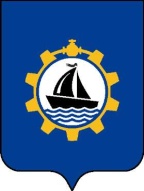 Саха θрөспyyбyлyкэтэ"Жатай"КуораттаађыуокуругунХонтуруоллуурсуоттуур палататаул. Северная, д. 29, Городской округ «Жатай», 677902, телефон/факс:8(4112)42-76-24, e-mail: spalata_jatay@mail.ruул. Северная, д. 29, Городской округ «Жатай», 677902, телефон/факс:8(4112)42-76-24, e-mail: spalata_jatay@mail.ruул. Северная, д. 29, Городской округ «Жатай», 677902, телефон/факс:8(4112)42-76-24, e-mail: spalata_jatay@mail.ru